НЕПРЕРЫВНОЕ ОБРАЗОВАНИЕ УЧИТЕЛЯ – ПУТЬ К ПОВЫШЕНИЮ КАЧЕСТВА ЗНАНИЙ ОБУЧАЮЩИХСЯ.Горленко Татьяна Николаевна, Савина Людмила Николаевна,Керженцева Татьяна Владимировна, Фёдорова Наталья ВикторовнаОбластное государственное бюджетное общеобразовательное учреждение «Пятницкая средняя общеобразовательная школа"  Белгородской области,(ОГБОУ "Пятницкая СОШ"),учителя математики и химииАннотация.Непрерывное образование педагога или «обучение в течение всей жизни» подразумевает обновление теоретических и практических знаний, ориентирует процесс обучения на использование методического потенциала, развитие самостоятельности с использованием алгоритмов.Результатом непрерывного самообразования является совершенствование методов работы с детьми, а продуктом этой деятельности является тщательный анализ, отбор и корректировка материала учителем для дальнейшего использования в работе учащихся.   Мы предлагаем подборку материалов по теме «Задачи на сплавы, смеси, растворы».Ключевые слова: самообразование, совершенствование, мастерство, компетентность, самостоятельность, алгоритм, результат, продукт, метод, анализ, математика, химия.Текст статьи.Непрерывное образование является неотъемлемой частью педагогической деятельности. Профессиональные качества любого работника в любой сфере деятельности включает мобильность, ответственность, открытость и самостоятельность в принятии решений [1, c.58-61].Раньше речь шла о минимуме квалификационных требований к учителю. А в наше время развиваются технологии, появляется необходимость решать нестандартные задачи, исходя из этого, выдвигаются новые требования к профессиональному стандарту. Стандарт подчёркивает, что расширяет свободу педагога. В противоречие вступает то, что он предназначен для установления единых требований к содержанию и качеству профессиональной педагогической деятельности [2, с.3-16].   Современный педагог должен обладать следующими характеристиками:- мобильный,- мотивированный,- открытый,- креативный,- способный,- эффективно взаимодействующий,- владеющий различными алгоритмами решения задач.     На наш взгляд, нужно совместить инновационные и традиционные формы образования педагогов. Использовать коллективное, групповое обучение. Практиковать дистанционное и  традиционное общение в процессе обучения.   Педагоги нуждаются не только в методической помощи, но и в самообразовании. Именно самообразование позволит педагогу развивать умение учиться и повышает уровень профессионального мастерства.Формы обучения разнообразны:- курсы переподготовки,- участие в мастер-классах,- дистанционное обучение,- семинары (с привлечением специалистов),- вебинары и т.д [2, с.8-10].    Постоянное повышение квалификации педагогов оказывает влияние на рост качества образования, развитие творчества и одаренности в детях, становление личности в целом, что является основной задачей деятельности школьных организаций.    Кроме того, стандарт прописывает различные компетенции педагога, в том числе и работу с одаренными учащимися.    Через Интернет учителя школы имеют возможность познакомиться с новыми педагогическими технологиями, которые способны помочь более эффективно решать следующие задачи: 1) стимуляция самостоятельности и работоспособности обучающихся, содействие путем использования дополнительных методических рекомендаций развитию личности; 2) организация индивидуального обучения школьников; 3) наиболее полное удовлетворение образовательных потребностей как наиболее способных и мотивированных обучающихся, так и недостаточно подготовленных.  В современном мире изучение всех предметов естественнонаучного цикла взаимосвязаны с математикой. Математика дает учащимся систему знаний и умений, необходимых в повседневной жизни и трудовой деятельности человека, а также важных для изучения смежных дисциплин (физики, химии, черчения, трудового обучения и др.).На примере таблицы 1 можно проследить взаимосвязь между математикой и химией в изучаемых темах.Таблица 1.Взаимосвязь химии и математики.Нельзя забывать, что много зависит от желания учителя идти в ногу со временем. Непрерывное образование педагога или «обучение в течение всей жизни» подразумевает обновление теоретических и практических знаний, ориентирует процесс обучения на использование методического потенциала, развитие самостоятельности с использованием алгоритмов.При отборе способов решения задач большое внимание было уделено повышению уровня самообразования. Мы понимали, что, прежде всего, сами должны хорошо знать, что целесообразно выделить для дальнейшего использования в работе, как педагогами, так и учащимися при подготовке к итоговой аттестации, а самое главное – материал должен быть доступным, востребованным  для школьников. Современному образованию нужен преподаватель, способный к постоянному профессиональному совершенствованию и умеющий выбирать необходимые направления и формы для собственного профессионального роста. При непрерывном образовании педагога необходимо учитывать субъект-субъектную основу обучения, что требует от учителя применения приёмов, которые способствовали бы развитию мотивационной сферы, интеллекта, склонностей, самостоятельности, умения осуществлять самоуправление учебно-познавательной деятельностью учащихся.       Результатом непрерывного самообразования является совершенствование методов работы с детьми, а продуктом этой деятельности является тщательный анализ, отбор и корректировка материала учителем для дальнейшего использования в работе учащихся.   Мы предлагаем подборку материалов по теме «Задачи на сплавы, смеси, растворы». Задачи по данной теме встречаются и в математике, и в химии. В задачах по математике речь идёт о смешивании растворов различной концентрации, а в химии можно проследить, как взаимодействуют вещества между собой, с образованием новых. Мы предлагаем для учащихся два варианта решения задач (на выбор) по данной теме.Алгоритм №1 решения задач на растворы, сплавы, смеси.  Пример 1. В сосуд, содержащий 5 литров 12-процентного водного раствора некоторого вещества, добавили 7 литров воды. Сколько процентов составляет концентрация получившегося раствора?Рисуем картинку. Она поможет при решении задач. Изобразим сосуд с раствором схематично — так, как будто вещество и вода в нем не перемешаны между собой, а отделены друг от друга. И подпишем, сколько литров содержат сосуды и сколько в них процентов вещества. Концентрацию получившегося раствора обозначим x.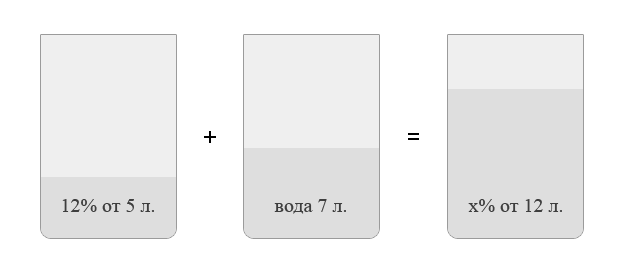 Первый сосуд содержал 0,12 *5=0,6 литра вещества. Во втором сосуде была только вода. Значит, в третьем сосуде столько же литров вещества, сколько и в первом: 0, 12*5=х/100*12  x=5.Пример 2. Смешали некоторое количество 15-процентного раствора некоторого вещества с таким же количеством 19-процентного раствора этого вещества. Сколько процентов составляет концентрация получившегося раствора?Пусть масса первого раствора равна x. Масса второго — тоже x. В результате получили раствор массой 2x. Рисуем картинку.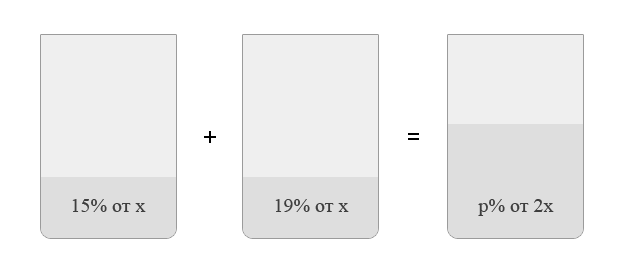 Получаем:   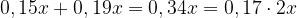 Ответ: 17 %.Алгоритм №2 решения задач на растворы, сплавы, смеси. Смешали некоторое количество 15-процентного раствора некоторого вещества с таким же количеством 19-процентного раствора этого вещества. Сколько процентов составляет концентрация получившегося раствора?Решение.В задачах на сплавы и растворы используется одна единственная формула w=m вещ/m cмеси *100%.Задачи на сплавы и растворы удобно решать с помощью таблицы. Заполняем таблицу по пунктам:1. Сначала решаем, какую величину мы примем за неизвестное, и заполняем тот столбец таблицы, в котором речь идет об этой величине.2. Заполняем тот столбец, параметры которого даны.3. Параметры третьего столбца выражаем через параметры первых двух.Рассмотрим алгоритм решения задачи на сплавы и растворы на примере. 1. Поскольку в условии масса первого раствора не указана, примем ее за х. Масса второго раствора равна массе первого и тоже равна х. После того, как растворы смешали, мы получила раствор, масса которого равна 2х.Заполняем таблицу: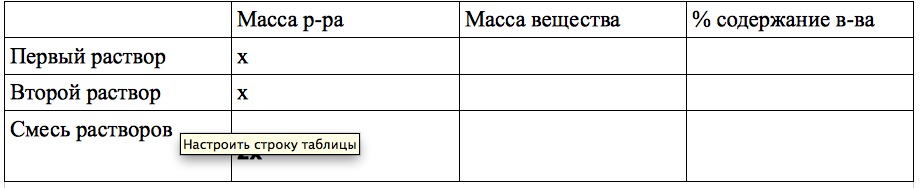 3.В условии задачи дано процентное содержание вещества в каждом растворе. Внесем эти условия в соответствующий столбец таблицы: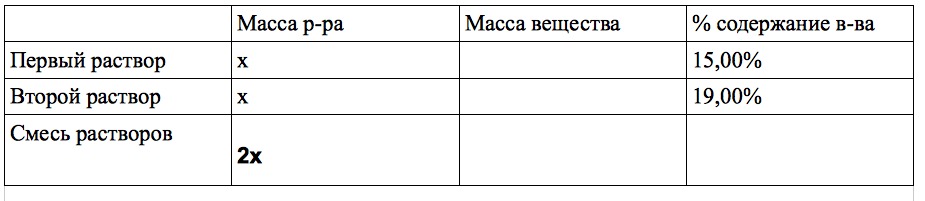 3. Параметры второго столбца, то есть массу чистого вещества выразим через параметры первых двух. Для этого воспользуемся формулой:m вещ= w* m cмеси/100% 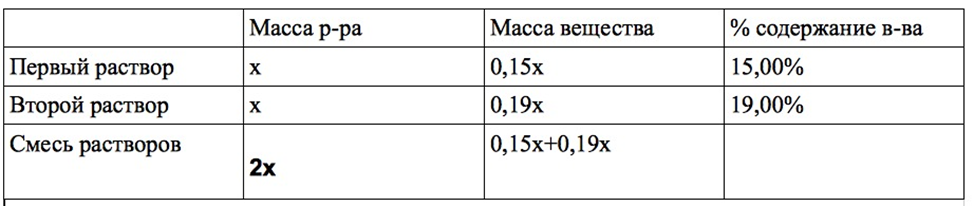 Процентное  содержание вещества в получившемся растворе равномассе вещества: 0,15х+0,19х+0,34х разделить на массу раствора:  2х и умножить на 100%Получим: w=0,34х/2х*100+17Ответ: 17%.Этот материал по решению математических задач с химическим содержанием мы используем в своей работе, так и обучающиеся применяют его при индивидуальной подготовке к ОГЭ и ЕГЭ.     Для  учащихся выпускных классов, а также для тех, кто желает углубленно заниматься математикой и химией, знания способов решения задач  будут очень полезны, т.к. по данному принципу можно решать и сложные, и межпредметные, и логические задачи. ЛИТЕРАТУРАБалева В.В. Профессиональное развитие педагога в рамках непрерывного образования // Международный журнал социальных и гуманитарных наук. – 2016. – Т. 2. №1. – С. 58-61.Делор, Ж. Образование для XXI века / Ж.Делор // Педагогика. – 1998. – № 5. – С. 3-16.Концепция развития непрерывного образования взрослых в Российской Федерации на период до 2025 года. URL: http://www.consultant.ru/document/cons_doc_LAW_167897 (дата обращения 10.04.2019).КлассПредметУчебная темаМатематическое содержание8-11Химия-Масса, объем и количество вещества.-Задачи с массовой долей выхода продукта реакции.-Расчеты массовой доли примесей по данной массе смеси.-Растворы-Определение формулы вещества по массовым долям элементов.-Скорость химической реакции.Уравнения, проценты, графики функций.Производная, интегралы.